О внесении изменений в Порядок  оформления прав пользования            муниципальным имуществом сельского поселения Енгалышевский сельсовет муниципального района Чишминский район Республики Башкортостан Руководствуясь Постановлением Правительства Республики Башкортостан от 23 октября 2014 г. № 479 «О внесении изменений в постановление Правительства Республики Башкортостан от 29 декабря 2007 года № 403 «О порядке оформления прав пользования государственным имуществом Республики Башкортостан и об определении годовой арендной платы за пользование государственным имуществом Республики Башкортостан»»,Совет сельского поселения Енгалышевский  сельсовет муниципального района Чишминский район Республики Башкортостан р е ш и л:	1. Внести в Порядок оформления прав пользования муниципальным имуществом сельского поселения Енгалышевский  сельсовет муниципального района Чишминский район Республики Башкортостан,  утвержденный решением Совета сельского поселения Енгалышевский  сельсовет муниципального района Чишминский район Республики Башкортостан  от 12 декабря 2013 года № 48,  следующие изменения:1) абзац первый пункта 3.10. дополнить словами «в рамках контроля за исполнением договоров о передаче муниципального имущества в пользование»;2) абзац второй пункта 4.1. изложить в следующей редакции:« коммерческой (некоммерческой) организации (за исключением государственного, муниципального унитарного предприятия);  »;3) абзац первый пункта 5.7. изложить в следующей редакции:« 5.7. Размер годовой арендной платы за пользование муниципальным           имуществом  сельского поселения Енгалышевский  сельсовет муниципального района  Чишминский  район   Республики            Башкортостан определяется в соответствии с отчетом независимого оценщика, произведенным  согласно требованиям Федерального закона "Об оценочной деятельности в Российской Федерации", и Методикой определения годовой арендной платы за  пользование муниципальным имуществом  сельского поселения Енгалышевский сельсовет муниципального района Чишминский район Республики Башкортостан, а также устанавливается по результатам проведения торгов на право заключения договоров аренды на основании итогового протокола  комиссии  по организации и проведению конкурсов (аукционов) на право заключения договоров аренды, доверительного управления, безвозмездного пользования муниципальным  имуществом сельского поселения Енгалышевский  сельсовет муниципального района            Чишминский район Республики Башкортостан.».2. Обнародовать  настоящее решение  в здании Администрации сельского поселения Енгалышевский сельсовет муниципального района Чишминский район по адресу: с. Енгалышево, ул. Манаева, 133. Контроль за исполнением настоящего решения возложить на постоянную комиссию Совета сельского поселения Енгалышевский сельсовет муниципального района Чишминский район по бюджету, налогам, вопросам муниципальной собственности (Исламгулову Х.М.)Глава сельского поселения                                                                  В.В. ЕрмолаевБаш[ортостан Республика]ыШишм^ районыМУНИЦИПАЛЬ РАЙОНЫнын Енгалыш ауыл советы ауыл биЛ^м^е советы 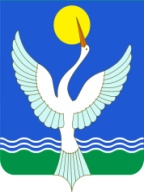 СОВЕТ СЕЛЬСКОГО ПОСЕЛЕНИЯ Енгалышевский сельсоветМУНИЦИПАЛЬНОГО РАЙОНАЧишминскИЙ районРеспублики Башкортостан[АРАР           30 январь 2015 й.             Енгалыш  ауыл                              № 10решение30 января  2015 г.с. Енгалышево